How to use this Log BookEnter each caving trip into the book.Date and location are easy. For Cave/Trip identify the name/number of the cave, or areas visited.For My Role, Type of Cave and Difficulty Rating choose the most appropriate option from those below. For Skills, you may choose up to 4 skills for each cave. Other comments is free for your use. The Referee will normally be the Party or Trip Leader, unless you are it!Illawarra Speleological SocietyCaver's Log Book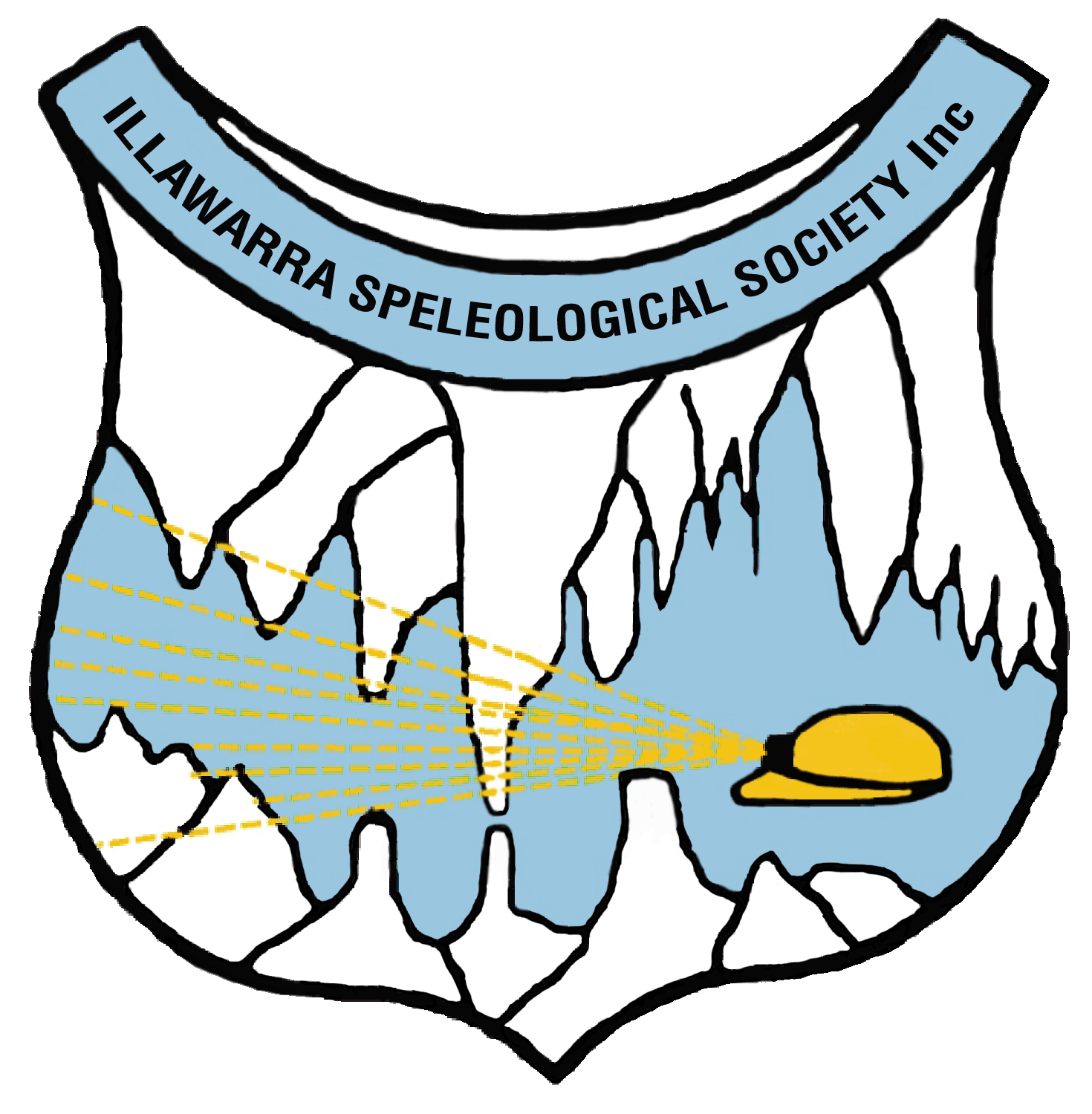 Version 1.020/10/2015My RoleType of CaveDifficulty ratingSkills Usednovice1. horizontalVery Easycavingcaver2. some scramblingEasyscramblingparty leader3. much scramblingModerateabseilingrigger4. abseiling + 1-3Hardladderingtrip/activity leader5. laddering + 1-4Very HardSRTinstructor6. SRT + 1-5rigging7. > 100m total SRT7. > 100m total SRTnavigationotherDateLocationCave / TripTime in cave (hours)# in PartyMy RoleType of CaveDifficulty ratingSkillsSkillsSkillsSkills1234Other commentsRefereeRefereeDateLocationCave / TripTime in cave (hours)# in PartyMy RoleType of CaveDifficulty ratingSkillsSkillsSkillsSkills1234Other commentsRefereeRefereeDateLocationCave / TripTime in cave (hours)# in PartyMy RoleType of CaveDifficulty ratingSkillsSkillsSkillsSkills1234Other commentsRefereeRefereeDateLocationCave / TripTime in cave (hours)# in PartyMy RoleType of CaveDifficulty ratingSkillsSkillsSkillsSkills1234Other commentsRefereeRefereeDateLocationCave / TripTime in cave (hours)# in PartyMy RoleType of CaveDifficulty ratingSkillsSkillsSkillsSkills1234Other commentsRefereeRefereeDateLocationCave / TripTime in cave (hours)# in PartyMy RoleType of CaveDifficulty ratingSkillsSkillsSkillsSkills1234Other commentsRefereeRefereeDateLocationCave / TripTime in cave (hours)# in PartyMy RoleType of CaveDifficulty ratingSkillsSkillsSkillsSkills1234Other commentsRefereeRefereeDateLocationCave / TripTime in cave (hours)# in PartyMy RoleType of CaveDifficulty ratingSkillsSkillsSkillsSkills1234Other commentsRefereeRefereeDateLocationCave / TripTime in cave (hours)# in PartyMy RoleType of CaveDifficulty ratingSkillsSkillsSkillsSkills1234Other commentsRefereeRefereeDateLocationCave / TripTime in cave (hours)# in PartyMy RoleType of CaveDifficulty ratingSkillsSkillsSkillsSkills1234Other commentsRefereeRefereeDateLocationCave / TripTime in cave (hours)# in PartyMy RoleType of CaveDifficulty ratingSkillsSkillsSkillsSkills1234Other commentsRefereeRefereeDateLocationCave / TripTime in cave (hours)# in PartyMy RoleType of CaveDifficulty ratingSkillsSkillsSkillsSkills1234Other commentsRefereeRefereeDateLocationCave / TripTime in cave (hours)# in PartyMy RoleType of CaveDifficulty ratingSkillsSkillsSkillsSkills1234Other commentsRefereeRefereeDateLocationCave / TripTime in cave (hours)# in PartyMy RoleType of CaveDifficulty ratingSkillsSkillsSkillsSkills1234Other commentsRefereeRefereeDateLocationCave / TripTime in cave (hours)# in PartyMy RoleType of CaveDifficulty ratingSkillsSkillsSkillsSkills1234Other commentsRefereeRefereeDateLocationCave / TripTime in cave (hours)# in PartyMy RoleType of CaveDifficulty ratingSkillsSkillsSkillsSkills1234Other commentsRefereeRefereeDateLocationCave / TripTime in cave (hours)# in PartyMy RoleType of CaveDifficulty ratingSkillsSkillsSkillsSkills1234Other commentsRefereeRefereeDateLocationCave / TripTime in cave (hours)# in PartyMy RoleType of CaveDifficulty ratingSkillsSkillsSkillsSkills1234Other commentsRefereeRefereeDateLocationCave / TripTime in cave (hours)# in PartyMy RoleType of CaveDifficulty ratingSkillsSkillsSkillsSkills1234Other commentsRefereeRefereeDateLocationCave / TripTime in cave (hours)# in PartyMy RoleType of CaveDifficulty ratingSkillsSkillsSkillsSkills1234Other commentsRefereeRefereeDateLocationCave / TripTime in cave (hours)# in PartyMy RoleType of CaveDifficulty ratingSkillsSkillsSkillsSkills1234Other commentsRefereeRefereeDateLocationCave / TripTime in cave (hours)# in PartyMy RoleType of CaveDifficulty ratingSkillsSkillsSkillsSkills1234Other commentsRefereeRefereeDateLocationCave / TripTime in cave (hours)# in PartyMy RoleType of CaveDifficulty ratingSkillsSkillsSkillsSkills1234Other commentsRefereeRefereeDateLocationCave / TripTime in cave (hours)# in PartyMy RoleType of CaveDifficulty ratingSkillsSkillsSkillsSkills1234Other commentsRefereeRefereeDateLocationCave / TripTime in cave (hours)# in PartyMy RoleType of CaveDifficulty ratingSkillsSkillsSkillsSkills1234Other commentsRefereeRefereeDateLocationCave / TripTime in cave (hours)# in PartyMy RoleType of CaveDifficulty ratingSkillsSkillsSkillsSkills1234Other commentsRefereeRefereeDateLocationCave / TripTime in cave (hours)# in PartyMy RoleType of CaveDifficulty ratingSkillsSkillsSkillsSkills1234Other commentsRefereeRefereeDateLocationCave / TripTime in cave (hours)# in PartyMy RoleType of CaveDifficulty ratingSkillsSkillsSkillsSkills1234Other commentsRefereeRefereeDateLocationCave / TripTime in cave (hours)# in PartyMy RoleType of CaveDifficulty ratingSkillsSkillsSkillsSkills1234Other commentsRefereeRefereeDateLocationCave / TripTime in cave (hours)# in PartyMy RoleType of CaveDifficulty ratingSkillsSkillsSkillsSkills1234Other commentsRefereeRefereeDateLocationCave / TripTime in cave (hours)# in PartyMy RoleType of CaveDifficulty ratingSkillsSkillsSkillsSkills1234Other commentsRefereeRefereeDateLocationCave / TripTime in cave (hours)# in PartyMy RoleType of CaveDifficulty ratingSkillsSkillsSkillsSkills1234Other commentsRefereeRefereeDateLocationCave / TripTime in cave (hours)# in PartyMy RoleType of CaveDifficulty ratingSkillsSkillsSkillsSkills1234Other commentsRefereeRefereeDateLocationCave / TripTime in cave (hours)# in PartyMy RoleType of CaveDifficulty ratingSkillsSkillsSkillsSkills1234Other commentsRefereeRefereeDateLocationCave / TripTime in cave (hours)# in PartyMy RoleType of CaveDifficulty ratingSkillsSkillsSkillsSkills1234Other commentsRefereeRefereeDateLocationCave / TripTime in cave (hours)# in PartyMy RoleType of CaveDifficulty ratingSkillsSkillsSkillsSkills1234Other commentsRefereeRefereeDateLocationCave / TripTime in cave (hours)# in PartyMy RoleType of CaveDifficulty ratingSkillsSkillsSkillsSkills1234Other commentsRefereeRefereeDateLocationCave / TripTime in cave (hours)# in PartyMy RoleType of CaveDifficulty ratingSkillsSkillsSkillsSkills1234Other commentsRefereeRefereeDateLocationCave / TripTime in cave (hours)# in PartyMy RoleType of CaveDifficulty ratingSkillsSkillsSkillsSkills1234Other commentsRefereeRefereeDateLocationCave / TripTime in cave (hours)# in PartyMy RoleType of CaveDifficulty ratingSkillsSkillsSkillsSkills1234Other commentsRefereeRefereeDateLocationCave / TripTime in cave (hours)# in PartyMy RoleType of CaveDifficulty ratingSkillsSkillsSkillsSkills1234Other commentsRefereeRefereeDateLocationCave / TripTime in cave (hours)# in PartyMy RoleType of CaveDifficulty ratingSkillsSkillsSkillsSkills1234Other commentsRefereeRefereeDateLocationCave / TripTime in cave (hours)# in PartyMy RoleType of CaveDifficulty ratingSkillsSkillsSkillsSkills1234Other commentsRefereeRefereeDateLocationCave / TripTime in cave (hours)# in PartyMy RoleType of CaveDifficulty ratingSkillsSkillsSkillsSkills1234Other commentsRefereeRefereeDateLocationCave / TripTime in cave (hours)# in PartyMy RoleType of CaveDifficulty ratingSkillsSkillsSkillsSkills1234Other commentsRefereeRefereeDateLocationCave / TripTime in cave (hours)# in PartyMy RoleType of CaveDifficulty ratingSkillsSkillsSkillsSkills1234Other commentsRefereeRefereeDateLocationCave / TripTime in cave (hours)# in PartyMy RoleType of CaveDifficulty ratingSkillsSkillsSkillsSkills1234Other commentsRefereeRefereeDateLocationCave / TripTime in cave (hours)# in PartyMy RoleType of CaveDifficulty ratingSkillsSkillsSkillsSkills1234Other commentsRefereeRefereeDateLocationCave / TripTime in cave (hours)# in PartyMy RoleType of CaveDifficulty ratingSkillsSkillsSkillsSkills1234Other commentsRefereeRefereeDateLocationCave / TripTime in cave (hours)# in PartyMy RoleType of CaveDifficulty ratingSkillsSkillsSkillsSkills1234Other commentsRefereeRefereeDateLocationCave / TripTime in cave (hours)# in PartyMy RoleType of CaveDifficulty ratingSkillsSkillsSkillsSkills1234Other commentsRefereeRefereeDateLocationCave / TripTime in cave (hours)# in PartyMy RoleType of CaveDifficulty ratingSkillsSkillsSkillsSkills1234Other commentsRefereeRefereeDateLocationCave / TripTime in cave (hours)# in PartyMy RoleType of CaveDifficulty ratingSkillsSkillsSkillsSkills1234Other commentsRefereeRefereeDateLocationCave / TripTime in cave (hours)# in PartyMy RoleType of CaveDifficulty ratingSkillsSkillsSkillsSkills1234Other commentsRefereeRefereeDateLocationCave / TripTime in cave (hours)# in PartyMy RoleType of CaveDifficulty ratingSkillsSkillsSkillsSkills1234Other commentsRefereeRefereeDateLocationCave / TripTime in cave (hours)# in PartyMy RoleType of CaveDifficulty ratingSkillsSkillsSkillsSkills1234Other commentsRefereeRefereeDateLocationCave / TripTime in cave (hours)# in PartyMy RoleType of CaveDifficulty ratingSkillsSkillsSkillsSkills1234Other commentsRefereeRefereeDateLocationCave / TripTime in cave (hours)# in PartyMy RoleType of CaveDifficulty ratingSkillsSkillsSkillsSkills1234Other commentsRefereeRefereeDateLocationCave / TripTime in cave (hours)# in PartyMy RoleType of CaveDifficulty ratingSkillsSkillsSkillsSkills1234Other commentsRefereeRefereeDateLocationCave / TripTime in cave (hours)# in PartyMy RoleType of CaveDifficulty ratingSkillsSkillsSkillsSkills1234Other commentsRefereeReferee